Уважаемые родители,мы предлагаем Вам  игровые заданияпо теме недели«Мой дом, мой город, моя страна, моя планета»,которые вы можете выполнить с детьми дома.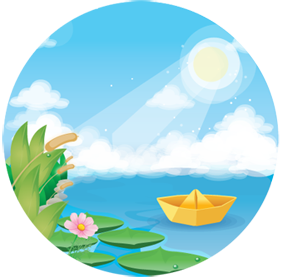 Чем можно заняться с ребенком дома:- погулять по вечернему городу, обратить внимание на вечернюю иллюминацию;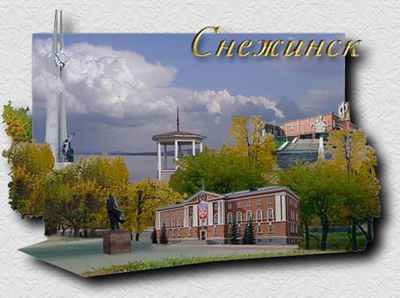 - посетить музей;- почитать научную литературу о космосе, солнце, планетах, космонавтах;- нарисовать схему движения от дома до детского сада;- рассмотреть карту Челябинской области и отметить курортные зоны Южного Урала;- составить рассказ о герое страны.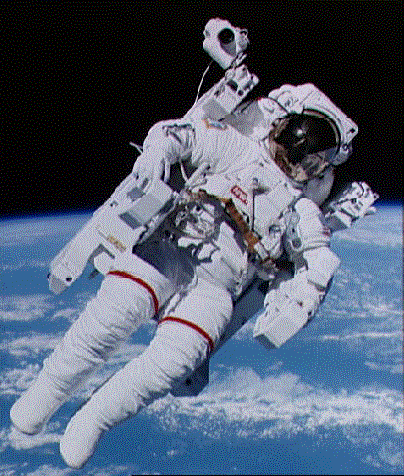 Выучите вместе с детьми:«Есть на земле огромный дом»Есть на земле огромный дом,
Под крышей голубой.
Живут в нем солнце, дождь и гром,
И месяц молодой.
Живут в нем птицы и цветы,
Веселый звон ручья.
Живешь в том доме светлом ты,
И все твои друзья.
Куда б дороги не вели,
Всегда ты будешь в нем.
«Природою родной земли»
Зовется этот дом.                              Л.ДайнекоРаботаем в соответствии с законодательством вместе:«В соответствии со статьей 63 «Семейного Кодекса Российской Федерации» статьей 44 Федерального закона «Об образовании в Российской Федерации» Родитель несет ответственность за воспитание и развитие своих детей, обязан заботиться о здоровье, физическом, психологическом, духовном и нравственном развитии своих детей».Договор «Об образовании» между МБДОУ№27 и родителями«Родители (законные представители) несовершеннолетних обучающихся имеют преимущественное право на обучение и воспитание детей перед всеми другими лицами. Они обязаны заложить основы физического, нравственного и интеллектуального развития личности ребенка».П.1, Статья 44 Федерального закона «Об образовании в Российской Федерации"Плодотворного сотрудничества!МУНИЦИПАЛЬНОЕ БЮДЖЕТНОЕ ДОШКОЛЬНОЕ ОБРАЗОВАТЕЛЬНОЕ УЧРЕЖДЕНИЕ«Детский сад общеразвивающего вида №27»ПАМЯТКА ДЛЯ РОДИТЕЛЕЙпо образовательной теме недели «Мой дом, мой город, моя страна, моя планета»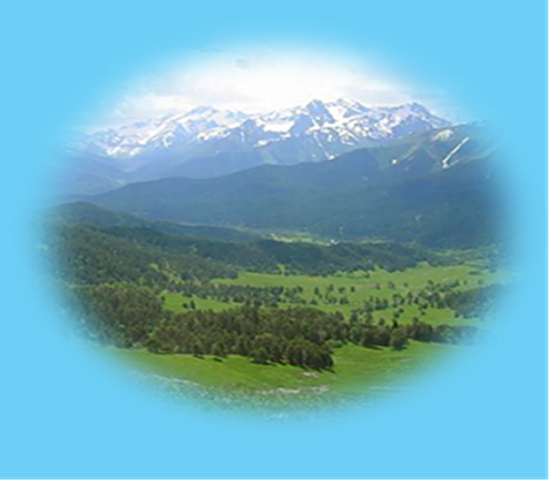 Составили: Лаврентьева М.И., Грикина О.Ю.воспитатели группы №56-7 летСентябрь